Veckobrev vecka 17. 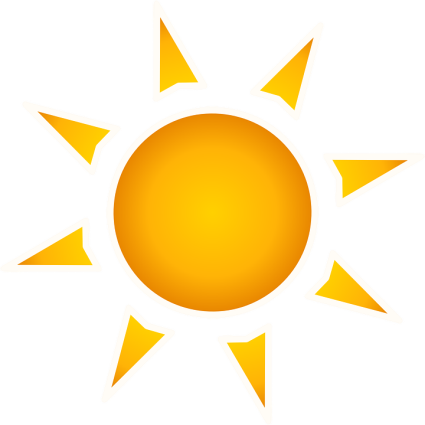  Vi har verkligen haft underbara raster den här korta skolveckan. Solen har lyst på glada barn som gärna är ute och leker. Vi har ändå lyckats få dem att arbeta en hel del. I SO har vi lärt oss om medier (TV, tidningar, radio).  I tekniken har vi pratat om teknik förr och nu. Vi har listat vad teknik egentligen är.I matten har vi arbetat färdigt med vårt arbetsområde om problemlösning. Några elever har kommit på efterkälken och behöver vara kvar på nästa läxhjälp som är den 8/5. Då får de göra sin diagnos. Detta är något jag inte vill att de gör hemma, eftersom det är en form av test på vad de lärt sig. En liten grupp har tränat på klockan.I engelskan arbetar vi just nu med Chapter 19, där det handlar om olika åkommor såsom feber, förkylning m.m. De lär sig olika uttryck som ”a sore throat”, Temperature m.m. Vi har arbetat vidare med massage och tjej- och killsnack. Vi märker att antalet konflikter mellan barnen har minskat. Det kan säkerligen till viss del tillskrivas våra gemensamma övningar.Elin Alfredsson har före påsklovet blivit av med sin jacka. Hon hängde den i vårt kapprum på morgonen och på eftermiddagen var den borta.  Det är en svart Bomberjacka som är märkt med Elins namn. Kan ni vara snälla och se efter om ert barn fått med sig fel jacka hem?I båda klasserna ska vi skriva ”Boken om mig”. Det vore trevligt om eleverna fick ta med sig bilder på sig själva som små och/ eller bilder som visar något roligt de varit med om. Vi kan kopiera bilderna så att de får med sig dem hem igen.Läxor till nästa vecka:Fredag: Engelska text och ord.Trevlig helg!/ Daniel och Christina